Chapter 1 This is Our HomeTRUE/FALSE	1.	The oldest land formation in North America is the Appalachian Mountains.A. TrueB. FalseANS:	T	PTS:	1	DIF:	Knowledge	REF:	Chapter 1 Section 2TOP:	Physical Features		2.	The loggerhead turtle is the state reptile of South Carolina.A. TrueB. FalseANS:	T	PTS:	1	DIF:	Knowledge	REF:	Chapter 1 Section 2TOP:	State Symbols			3.	The terrain and soil of the Blue Ridge region is well suited for farming.A. TrueB. FalseANS:	F	PTS:	1	DIF:	Application	REF:	Chapter 1 Section 2TOP:	Regions	4.	The Blue Ridge region is the coldest and wettest in the state because of its elevation.A. TrueB. FalseANS:	T	PTS:	1	DIF:	Application	REF:	Chapter 1 Section 2TOP:	Regions	5.	The Piedmont Region makes up approximately one-half of the state of South Carolina.A. TrueB. FalseANS:	FThe Piedmont Region makes up approximately one-third of the state of South Carolina.PTS:	1	DIF:	Knowledge	REF:	Chapter 1 Section 2	TOP:	Regions	6.	The state stone in South Carolina is the blue granite from Fairfield County.A. TrueB. FalseANS:	T	PTS:	1	DIF:	Knowledge	REF:	Chapter 1 Section 2TOP:	State Symbols			7.	Greenville is considered the geographic center of the state.A. TrueB. FalseANS:	FColumbia is approximately the geographic center of the state.PTS:	1	DIF:	Knowledge	REF:	Chapter 1 Section 2	TOP:	Physical Features		8.	The largest river delta on the Atlantic coast is Santee Delta.A. TrueB. FalseANS:	T	PTS:	1	DIF:	Knowledge	REF:	Chapter 1 Section 2TOP:	Waterways	9.	The soils of the sandhills are generally not very productive.A. TrueB. FalseANS:	T	PTS:	1	DIF:	Application	REF:	Chapter 1 Section 2TOP:	Physical Features		10.	The largest landform region in South Carolina is the Coastal Plain Region.A. TrueB. FalseANS:	T	PTS:	1	DIF:	Knowledge	REF:	Chapter 1 Section 2TOP:	Regions	11.	Huge pine forests are found in the Coastal Plain Region.A. TrueB. FalseANS:	T	PTS:	1	DIF:	Knowledge	REF:	Chapter 1 Section 2TOP:	Regions	12.	In 1886 the Charleston earthquake killed 83 people and destroyed one-quarter of the buildings.A. TrueB. FalseANS:	T	PTS:	1	DIF:	Knowledge	REF:	Chapter 1 Section 2TOP:	Climate	13.	The fastest growing part of the state in terms of population and tourism is the Coastal Zone Region.A. TrueB. FalseANS:	T	PTS:	1	DIF:	Analysis	REF:	Chapter 1 Section 2TOP:	RegionsMULTIPLE CHOICE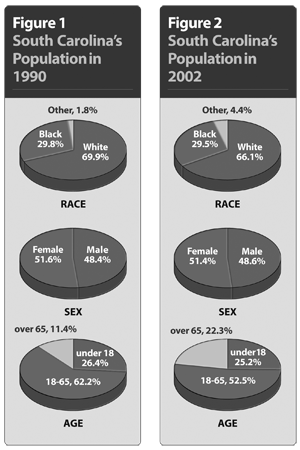 	1.	According to the two graphs, by what percent have races other than black and white grown from 1990 to 2002?ANS:	D	PTS:	1	DIF:	Application	REF:	Chapter 1 Section 1TOP:	Population	2.	According to the two graphs, what category of data has stayed relatively the same from 1990 to 2002?ANS:	C	PTS:	1	DIF:	Application	REF:	Chapter 1 Section 1TOP:	Population	3.	According to the two graphs, what area has seen the largest increase between 1990 and 2002?ANS:	B	PTS:	1	DIF:	Application	REF:	Chapter 1 Section 1TOP:	Population	4.	According to the two graphs, what area has had the largest decline from 1990 to 2002?ANS:	A	PTS:	1	DIF:	Application	REF:	Chapter 1 Section 1TOP:	Population	5.	From the information on the graphs, which statement BEST describes the change in South Carolina’s population between 1990 and 2002?ANS:	B	PTS:	1	DIF:	Analysis	REF:	Chapter 1 Section 1TOP:	Population	6.	What is the most active month for hurricanes?ANS:	D	PTS:	1	DIF:	Application	REF:	Chapter 1 Section 3TOP:	Climate	7.	What type of climate does South Carolina have?ANS:	D	PTS:	1	DIF:	Knowledge	REF:	Chapter 1 Section 3TOP:	Climate	8.	What is the most extensive system of rivers and lakes in South Carolina?ANS:	C	PTS:	1	DIF:	Application	REF:	Chapter 1 Section 3TOP:	Waterways	9.	Which river is a tributary of the Savannah River?ANS:	C	PTS:	1	DIF:	Knowledge	REF:	Chapter 1 Section 3TOP:	WaterwaysCOMPLETION	1.	_________________includes landforms, soils, bodies of water, descriptions of places, and climate.ANS:	:  GeographyPTS:	1	DIF:	Comprehension		REF:	Chapter 1 Section 1TOP:	Vocabulary	2.	__________________is the precise position by longitude and latitude.ANS:	Absolute locationPTS:	1	DIF:	Knowledge	REF:	Chapter 1 Section 1	TOP:	Vocabulary	3.	The highest peak in the South Carolina Range of the Blue Ridge Range is ____________________Mountain.ANS:	  Sassafras MountainPTS:	1	DIF:	Knowledge	REF:	Chapter 1 Section 2	TOP:	Physical Features		4.	Animal life is called ____________________ANS:	:  faunaPTS:	1	DIF:	Knowledge	REF:	Chapter 1 Section 2	TOP:	Vocabulary	5.	Rain, snow, sleet and hail are called _______________________.ANS:	:  precipitationPTS:	1	DIF:	Comprehension		REF:	Chapter 1 Section 2TOP:	Vocabulary	6.	Granite outcroppings are called ______________________.ANS:	:  monadnocksPTS:	1	DIF:	Knowledge	REF:	Chapter 1 Section 2	TOP:	Vocabulary	7.	____________________is approximately the geographic center of the state.ANS:	:  ColumbiaPTS:	1	DIF:	Knowledge	REF:	Chapter 1 Section 2	TOP:	Regions	8.	The ___________________________ of South Carolina is the longest black river in the world.ANS:	Edisto RiverPTS:	1	DIF:	Knowledge	REF:	Chapter 1 Section 3	TOP:	WaterwaysMATCHINGMatch the term with its definition.	1.	granite outcroppings	2.	earth’s description	3.	height above sea level	4.	animal life	5.	distance, north and south of the equator, measured in degrees	6.	natural vegetation	7.	grass used to control erosion	8.	windstorm characterized by a funnel-shaped cloud	9.	distance east or west of the prime meridian measured in degrees	10.	large low-pressure air masses that generate high winds	11.	surroundings	12.	creeks that feed into larger rivers	13.	rain, snow, sleet, hail	14.	long-term view of atmospheric conditions	15.	short-term atmospheric conditions	1.	ANS:	K	PTS:	1	DIF:	Knowledge	REF:	Chapter 1 Section 2TOP:	Vocabulary	2.	ANS:	F	PTS:	1	DIF:	Knowledge	REF:	Chapter 1 Section 1TOP:	Vocabulary	3.	ANS:	B	PTS:	1	DIF:	Knowledge	REF:	Chapter 1 Section 2TOP:	Vocabulary	4.	ANS:	D	PTS:	1	DIF:	Knowledge	REF:	Chapter 1 Section 2TOP:	Vocabulary	5.	ANS:	I	PTS:	1	DIF:	Knowledge	REF:	Chapter 1 Section 1TOP:	Vocabulary	6.	ANS:	E	PTS:	1	DIF:	Knowledge	REF:	Chapter 1 Section 2TOP:	Vocabulary	7.	ANS:	H	PTS:	1	DIF:	Knowledge	REF:	Chapter 1 Section 2TOP:	Vocabulary	8.	ANS:	M	PTS:	1	DIF:	Knowledge	REF:	Chapter 1 Section 3TOP:	Vocabulary	9.	ANS:	J	PTS:	1	DIF:	Knowledge	REF:	Chapter 1 Section 1TOP:	Vocabulary	10.	ANS:	G	PTS:	1	DIF:	Knowledge	REF:	Chapter 1 Section 3TOP:	Vocabulary	11.	ANS:	C	PTS:	1	DIF:	Knowledge	REF:	Chapter 1 Section 1TOP:	Vocabulary	12.	ANS:	N	PTS:	1	DIF:	Knowledge	REF:	Chapter 1 Section 2TOP:	Vocabulary	13.	ANS:	L	PTS:	1	DIF:	Knowledge	REF:	Chapter 1 Section 2TOP:	Vocabulary	14.	ANS:	A	PTS:	1	DIF:	Knowledge	REF:	Chapter 1 Section 3TOP:	Vocabulary	15.	ANS:	O	PTS:	1	DIF:	Knowledge	REF:	Chapter 1 Section 3TOP:	VocabularyESSAY	1.	Explain reasons why people live in South Carolina.ANS:	Answers will vary, but may include-abundant natural resources-excellent educational opportunities-four seasons-wide variety of sports and recreational opportunitiesPTS:	1	DIF:	Comprehension		REF:	Chapter 1 Section 3TOP:	Modern South Carolina	2.	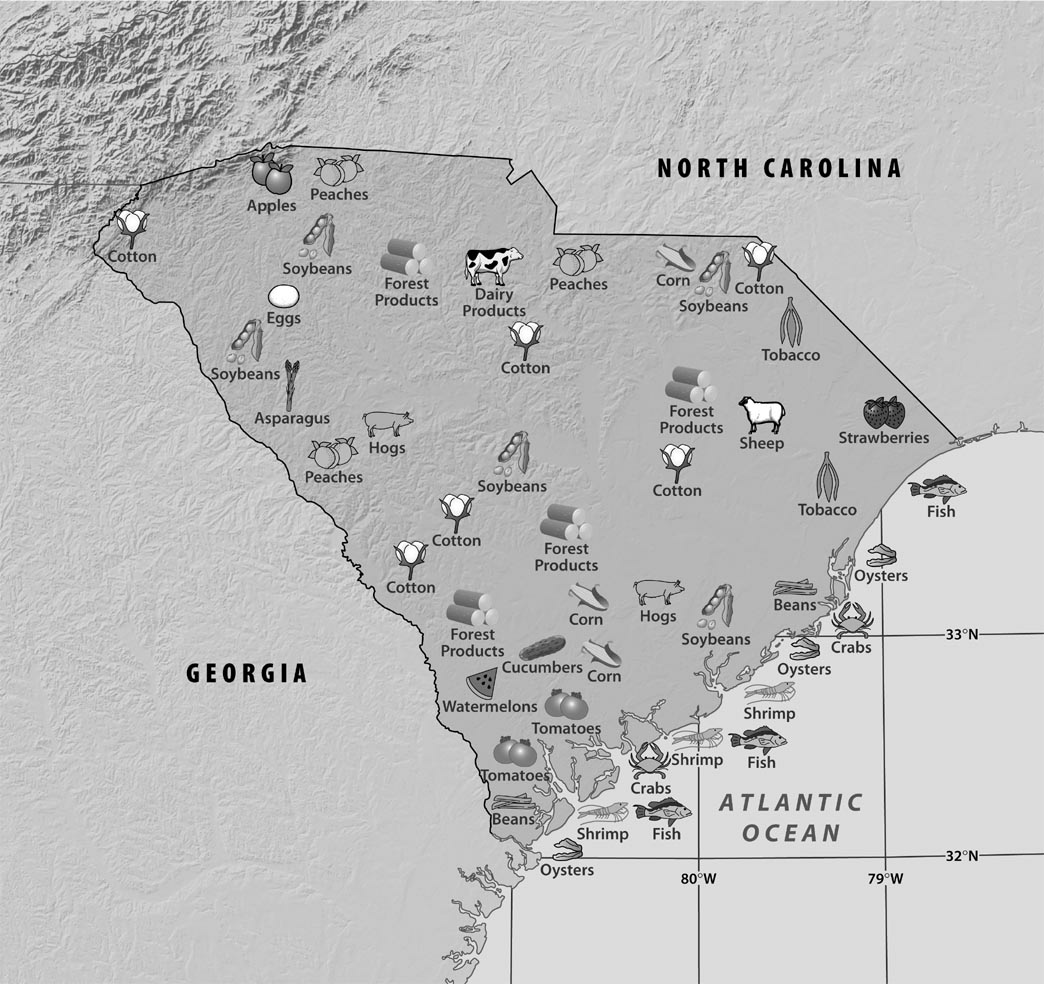 Look at the map and make a list of the various farm products found in South Carolina. Then make a chart and categorize the products as Vegetable, Fruit, Animal, and Other. Finally, write a summary statement based on the data in the chart to explain farming in South Carolina.ANS:	Answers will vary but might say: South Carolina produces more fruits and vegetables than animal products.PTS:	1	DIF:	Comprehension		REF:	Chapter 1 Section 1TOP:	The Economy		A.1.2 percentB.1.6 percentC.2.3 percentD.2.6 percentA.ageB.raceC.sexD.otherA.age: under 18B.age: over 65C.race: blacksD.sex: womenA.age: 18-65B.age: under 18C.race: blacksD.sex: maleA.The population is declining.B.The population is getting older.C.The population is getting younger.D.The population is becoming less diverse.A.JuneB.JulyC.AugustD.SeptemberA.continentalB.humid continentalC.tropicalD.subtropicalA.Catawba SystemB.Pee Dee SystemC.Santee SystemD.Savannah SystemA.CongareeB.SaludaC.TugalooD.TygerA.climateI.latitudeB.elevationJ.longitudeC.environmentK.monadnockD.faunaL.precipitationE.floraM.tornadoF.geographyN.tributaryG.hurricaneO.weatherH.kudzuVegetableFruitAnimalOthersoybeansasparaguscucumberscornbeansapplespeachesstrawberrieswatermelonstomatoesdairy cowssheephogscottontobacco